First Nation, Métis, or Inuit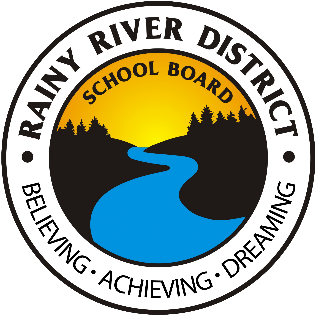 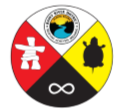 Self-identification FormSTAFF
To ensure confidentiality, please return this form in a sealed envelope to either Kevin Knutsen at Human Resources (522 Second St. E, Fort Frances, Ontario, P9A 1N4) or directly to your supervisor. Personal information will be kept confidential, in accordance with the Freedom of Information and Protection of Privacy Act (FIPPA) and protected and governed by the Municipal Freedom of Information and Protection of Privacy Act (MFIPPA), R. S. O. 1990 C. M56, unless individuals self-identified staff and applicants grant the right to share specific information.
“Together, we empower all students to believe in themselves, to achieve, and to dream.”
This publication is available in accessible formats upon request.NamePositionI wish to identify myself as: First Nation Métis  Inuit Non-Indigenous I do not wish to participateI wish to identify myself as: First Nation Métis  Inuit Non-Indigenous I do not wish to participateIf you have knowledge/experience in the area of Indigenous cultural knowledge/traditions and practices, would you be willing to share your gifts and talents?    
Yes            NoIf yes, in which areas do you have this knowledge/experience  If you have knowledge/experience in the area of Indigenous cultural knowledge/traditions and practices, would you be willing to share your gifts and talents?    
Yes            NoIf yes, in which areas do you have this knowledge/experience  Signature:Signature: